													PROJEKTS   ATTĪSTĪBAS PLĀNS2020./2021. - 2022./2022. mācību  gadam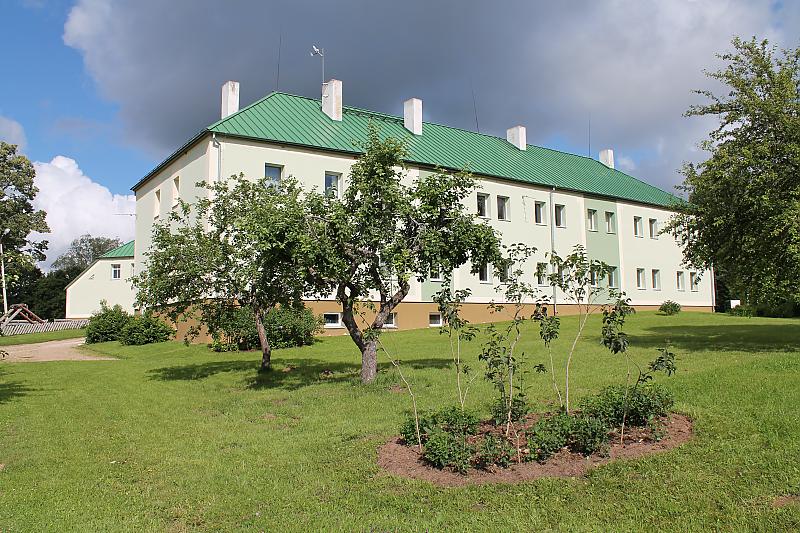 VĪZIJA: Rāmuļu pamatskola ir humāna, mūsdienīga un sabiedrībā atzīta, izglītojamajiem un vecākiem uz sadarbību virzoša  izglītības iestāde, kura attīsta izglītojamo prasmes, zināšanas, iemaņas un kompetences, lai jaunieši iekļautos sabiedrībā un būtu Latvijas patrioti.Izglītības iestādes vērtības:	Sadarbība (izglītojamais – pedagogs – darbinieki – atbalsta personāls – vecāki), savstarpējā sadarbības uzlabošana ir veids, kā var panākt pieaugošu mācīšanās rezultātu. Sadarbība ir pozitīva, mijiedarbīga, droša, virzīta uz kopēju rezultātu.	Radošums (izglītojamais – pedagogs - darbinieks) – jautā, uzdrošinies, eksperimentē, kļūdies un atrodi risinājumu, radi un realizē, prāto pats un meklē palīdzību. Mācības – process, kurā var mēģināt, labot, brīnīties, rosināt, pārdomāt, uzlabot, sadarboties.	Vide (izglītojamais – darbinieki – pedagogi - telpas) – liela nozīme izglītojamā sasniegumu uzlabošanai. Ietekmē  cilvēkus vai cilvēku kopumu (kolektīvu), nosakot to dzīvesveidu un dzīvošanas nosacījumus, attieksmi.                                                                                                                                                                                                                                                                                                                                                                                                                                                                                                                                                                                                                                                                                                                                Rāmuļu pamatskola ir Cēsu novada pašvaldības izglītības iestāde. Iestāde atrodas Cēsu novada Vaives pagastā 16 km attālumā no Cēsīm. Tā darbojas  divās  divstāvu ēkās: vecajā (celta 1865.g.) celtnē ir internāta telpas, izolators, vizuālās mākslas kabinets, ēdināšanas bloks un pirmsskolas izglītības grupa, jaunākajā (celta 1956.g.) atrodas skolas administrācija, 1.-9.klašu telpas un mācību kabineti, bibliotēka. Kopējā zemes platība 6,4  ha. Teritorijā izvietoti bērnu rotaļu laukumi, sporta laukums, brīvdabas estrāde. No 2010 .gada   ir piešķirts  Ekoskolas nosaukums.  2019./2020. gadā saņemts Zaļais diploms un EKO skolas nosaukums. Izglītības iestāde īsteno četras izglītības programmas:1.Vispārējās pirmsskolas izglītības programma, kods 01011111;2. Pamatizglītības programma kods, 21011111;3. Speciālās pamatizglītības programma izglītojamiem ar garīgas attīstības traucējumiem, kods 21015811:4. Pamatizglītības 2. posma (7. - 9. klase) programma, kods 2301113.Rāmuļu pamatskolā strādā 19 pedagoģiskie darbinieki, t.sk., skolas direktore, 2 izglītības metodiķes, 2 pedagogi bērna kopšanas atvaļinājumā, 10 vispārējās pamatizglītības pedagogi, 2 pirmsskolas izglītības pedagogi. 7 pedagogi strādā nepilnu darba slodzi (sports, krievu valoda, mājturība un tehnoloģijas, mūzika, ģeogrāfija, vizuālā māksla, pasaules un Latvijas vēsture). Visiem  pedagogiem ir normatīvajiem aktiem atbilstoša izglītība vai to apgūst.  Pedagogi regulāri pilnveido savu profesionālo kvalifikāciju – apmeklē kursus, kas organizēti skolā, Cēsīs, Rīgā, apgūst attālinātās mācības un mācības Skola 2030. Izglītības iestādē strādā 16 tehniskie darbinieki. Izglītības iestādes darbu nodrošina direktores pienākumu izpildītāja un vietnieks izglītības jomā. Atbalstu sniedz medmāsa, logopēds, bibliotekāre, karjeras pedagogs, pedagoga palīgs, projekta Nr.8.3.2.2/16/I/001 “Atbalsts izglītojamo individuālo kompetenču attīstībai ”ietvaros.Rāmuļu pamatskolas direktores pienākumu izpildītājaInga Andersone		           ______________	                                                          (vārds, uzvārds)      	                            (paraksts)Z.v.SASKAŅOTSCēsu novada domes priekšsēdētājs_______________________________________________________(dokumenta saskaņotāja pilns amata nosaukums)Jānis Rozenbergs__________________________	________________(vārds, uzvārds)		(paraksts)_________________________	Z.v.(datums)PrioritāteKompetencēs balstīta mācību procesa uzsākšanaKompetencēs balstīta mācību procesa uzsākšanaKompetencēs balstīta mācību procesa uzsākšanaKompetencēs balstīta mācību procesa uzsākšanaKompetencēs balstīta mācību procesa uzsākšanaMērķisUzsākt jaunā satura ieviešanu, akcentējot mācību un audzināšanas darbu 1. 4. un 7. klasēs.Uzsākt jaunā satura ieviešanu, akcentējot mācību un audzināšanas darbu 1. 4. un 7. klasēs.Uzsākt jaunā satura ieviešanu, akcentējot mācību un audzināšanas darbu 1. 4. un 7. klasēs.2020./2021.2020./2021.Novērtēšanas  kritērijiDarbojas pedagogu sadarbības grupas, kurās notiek savstarpējā plānošana.Izglītojamā mācību vide atbilst jaunā satura  īstenošanas vajadzībāmIzglītojamie var veikt pašvadītu mācīšanās procesu un plānot savu mācīšanos.Izglītojamie izmanto savstarpējā vērtējuma un pašvērtējuma prasmes.Darbojas pedagogu sadarbības grupas, kurās notiek savstarpējā plānošana.Izglītojamā mācību vide atbilst jaunā satura  īstenošanas vajadzībāmIzglītojamie var veikt pašvadītu mācīšanās procesu un plānot savu mācīšanos.Izglītojamie izmanto savstarpējā vērtējuma un pašvērtējuma prasmes.Darbojas pedagogu sadarbības grupas, kurās notiek savstarpējā plānošana.Izglītojamā mācību vide atbilst jaunā satura  īstenošanas vajadzībāmIzglītojamie var veikt pašvadītu mācīšanās procesu un plānot savu mācīšanos.Izglītojamie izmanto savstarpējā vērtējuma un pašvērtējuma prasmes.DarbībasDarbībasAtbildīgaisLaiksLaiksResursiMetodisko jomu ietvaros pedagogiem veikt plānošanu un ideju apmaiņu par kompetencēs balstīta mācību satura ieviešanu.Metodisko jomu ietvaros pedagogiem veikt plānošanu un ideju apmaiņu par kompetencēs balstīta mācību satura ieviešanu.Jomu komisiju vadītāji2020.gada septembris– 2021.gada maijs2020.gada septembris– 2021.gada maijsIzglītojamo aptauja par mācīšanos.Izglītojamo aptauja par mācīšanos.I.Andersone2020. gada rudens2021. gada pavasaris2020. gada rudens2021. gada pavasarisEdurioPedagogu savstarpējā stundu vērošana, plānošana, sadarbības stundu vadīšana, analīze, kompetenču ieviešana.Pedagogu savstarpējā stundu vērošana, plānošana, sadarbības stundu vadīšana, analīze, kompetenču ieviešana.Dz. CepleI. Andersone2020.gada septembris – 2021.gada maijs2020.gada septembris – 2021.gada maijsIzglītojamo iesaistīšana radošu pasākumu organizēšanā skolā un savstarpējā un pašvērtējuma prasmju attīstīšana.Izglītojamo iesaistīšana radošu pasākumu organizēšanā skolā un savstarpējā un pašvērtējuma prasmju attīstīšana.I.Čupranovaun citi pedagogi2020.gada septembris – 2021.gada maijs2020.gada septembris – 2021.gada maijsDiagnostika par izglītojamo pašvadības prasmēm.Diagnostika par izglītojamo pašvadības prasmēm.Psihologs2020. gada rudens2020. gada rudens100,00 EurSnieguma līmeņu aprakstu izstrāde dažādu prasmju apguvē.Snieguma līmeņu aprakstu izstrāde dažādu prasmju apguvē.Visi pedagogiDz. CepleI.Andersone2020. gada septembris – 2021. gada maijs2020. gada septembris – 2021. gada maijsStacionāro datoru uzstādīšana meiteņu mājturības un zēnu mājturības kabinetos, lai realizētu dizains un tehnoloģijas mācību priekšmeta ieviešanu. (inventāra pārvedums).Stacionāro datoru uzstādīšana meiteņu mājturības un zēnu mājturības kabinetos, lai realizētu dizains un tehnoloģijas mācību priekšmeta ieviešanu. (inventāra pārvedums).I.AndersoneI.BukovskaZ. Eizenbergs2020. gada rudens2020. gada rudensEKO skolas aktivitātes pašvadītas mācīšanās prasmju attīstīšanai.EKO skolas aktivitātes pašvadītas mācīšanās prasmju attīstīšanai.D. ZaļaiskalneA. Kalniņa2020. gada rudens – 2021. gada pavasaris2020. gada rudens – 2021. gada pavasarisIndividuālas sarunas ar pedagogiem par izvirzīto prioritāšu izpildi (kas izdevies, kas nē, ko darīt turpmāk).Individuālas sarunas ar pedagogiem par izvirzīto prioritāšu izpildi (kas izdevies, kas nē, ko darīt turpmāk).I.Andersone2021. gada maijs2021. gada maijsMācību līdzekļu iegāde mērķtiecīgai izglītojamo kompetenču paaugstināšanai izglītības procesā.Mācību līdzekļu iegāde mērķtiecīgai izglītojamo kompetenču paaugstināšanai izglītības procesā.I.AndersonePedagogi2020. gada rudens – 2021. gada pavasaris2020. gada rudens – 2021. gada pavasarisPrioritāteKompetencēs balstīta mācību procesa ieviešanas turpinājumsKompetencēs balstīta mācību procesa ieviešanas turpinājumsKompetencēs balstīta mācību procesa ieviešanas turpinājumsKompetencēs balstīta mācību procesa ieviešanas turpinājumsKompetencēs balstīta mācību procesa ieviešanas turpinājumsMērķisTurpināt jaunā satura ieviešanu, akcentējot izmaiņas mācību un audzināšanas darbā 2.,5.,8. klasēsTurpināt jaunā satura ieviešanu, akcentējot izmaiņas mācību un audzināšanas darbā 2.,5.,8. klasēsTurpināt jaunā satura ieviešanu, akcentējot izmaiņas mācību un audzināšanas darbā 2.,5.,8. klasēs2021./2022.2021./2022.Novērtēšanas kritērijiSnieguma līmeņu izveide jaunajam vērtēšanas procesamPedagogi ir apmeklējuši kursus par kompetenču ieviešanuJēgpilnu uzdevumu realizācija mācību stundāsSnieguma līmeņu izveide jaunajam vērtēšanas procesamPedagogi ir apmeklējuši kursus par kompetenču ieviešanuJēgpilnu uzdevumu realizācija mācību stundāsSnieguma līmeņu izveide jaunajam vērtēšanas procesamPedagogi ir apmeklējuši kursus par kompetenču ieviešanuJēgpilnu uzdevumu realizācija mācību stundāsSnieguma līmeņu izveide jaunajam vērtēšanas procesamPedagogi ir apmeklējuši kursus par kompetenču ieviešanuJēgpilnu uzdevumu realizācija mācību stundāsSnieguma līmeņu izveide jaunajam vērtēšanas procesamPedagogi ir apmeklējuši kursus par kompetenču ieviešanuJēgpilnu uzdevumu realizācija mācību stundāsDarbībasDarbībasAtbildīgaisLaiksLaiksResursiPedagogi īpaši strādā ar snieguma līmeņa aprakstiem, izmanto tos darbā.Pedagogi īpaši strādā ar snieguma līmeņa aprakstiem, izmanto tos darbā.Visi pedagogi,Direktora vietniece izglītības jomā,  Dz. CepleI.Andersone2021.gada rudens – 2022. gada pavasaris2021.gada rudens – 2022. gada pavasarisPedagogi turpina apmeklēt kursus par kompetencēs balstīta mācību satura ieviešanu.Pedagogi turpina apmeklēt kursus par kompetencēs balstīta mācību satura ieviešanu.I.AndersoneDz. Ceplepedagogi2021.gada rudens – 2022. gada pavasaris2021.gada rudens – 2022. gada pavasarisPedagogu sadarbības stundas par vienotu skatījumu par jēgpilniem uzdevumiem, tādiem, kuros vajag domāt.Pedagogu sadarbības stundas par vienotu skatījumu par jēgpilniem uzdevumiem, tādiem, kuros vajag domāt.I.AndersoneDz. Ceplepedagogi2021.gada rudens – 2022. gada pavasaris2021.gada rudens – 2022. gada pavasarisSavstarpēji plānoto un vēroto mācību stundu analīze, akcentējot jēgpilnu uzdevumu pielietošanu.Savstarpēji plānoto un vēroto mācību stundu analīze, akcentējot jēgpilnu uzdevumu pielietošanu.Dz. Ceplepedagogi2021.gada rudens – 2022. gada pavasaris2021.gada rudens – 2022. gada pavasarisIndividuālas sarunas ar pedagogiem par izvirzīto prioritāšu izpildi (kas izdevies, kas nē, ko darīt turpmāk).Individuālas sarunas ar pedagogiem par izvirzīto prioritāšu izpildi (kas izdevies, kas nē, ko darīt turpmāk).I.Andersone2022. gada maijs2022. gada maijsPrioritāteUz sadarbību un kompetencēm vērsts kvalitatīvs, radošs mācību un audzināšanas processUz sadarbību un kompetencēm vērsts kvalitatīvs, radošs mācību un audzināšanas processUz sadarbību un kompetencēm vērsts kvalitatīvs, radošs mācību un audzināšanas processUz sadarbību un kompetencēm vērsts kvalitatīvs, radošs mācību un audzināšanas processUz sadarbību un kompetencēm vērsts kvalitatīvs, radošs mācību un audzināšanas processMērķisSadarbība starp mācību priekšmetu pedagogiem, klašu audzinātājiem, skolas darbiniekiem  un vecākiem nodrošina kvalitatīvu mācīšanas un mācīšanās procesu radošā vidē.Sadarbība starp mācību priekšmetu pedagogiem, klašu audzinātājiem, skolas darbiniekiem  un vecākiem nodrošina kvalitatīvu mācīšanas un mācīšanās procesu radošā vidē.Sadarbība starp mācību priekšmetu pedagogiem, klašu audzinātājiem, skolas darbiniekiem  un vecākiem nodrošina kvalitatīvu mācīšanas un mācīšanās procesu radošā vidē.2022./2023.2022./2023.Novērtēšanas kritērijiParedzēta savstarpējā pedagogu stundu vērošanaMācību un audzināšanas procesa saiknes ar reālo dzīvi un mūsdienu aktualitātēm stiprināšanaPilnveidot pedagoģisko meistarību dažādos kursos.Vecāku piesaiste mācību procesamParedzēta savstarpējā pedagogu stundu vērošanaMācību un audzināšanas procesa saiknes ar reālo dzīvi un mūsdienu aktualitātēm stiprināšanaPilnveidot pedagoģisko meistarību dažādos kursos.Vecāku piesaiste mācību procesamParedzēta savstarpējā pedagogu stundu vērošanaMācību un audzināšanas procesa saiknes ar reālo dzīvi un mūsdienu aktualitātēm stiprināšanaPilnveidot pedagoģisko meistarību dažādos kursos.Vecāku piesaiste mācību procesamParedzēta savstarpējā pedagogu stundu vērošanaMācību un audzināšanas procesa saiknes ar reālo dzīvi un mūsdienu aktualitātēm stiprināšanaPilnveidot pedagoģisko meistarību dažādos kursos.Vecāku piesaiste mācību procesamParedzēta savstarpējā pedagogu stundu vērošanaMācību un audzināšanas procesa saiknes ar reālo dzīvi un mūsdienu aktualitātēm stiprināšanaPilnveidot pedagoģisko meistarību dažādos kursos.Vecāku piesaiste mācību procesamDarbībasDarbībasAtbildīgaisLaiksLaiksResursiSkolotāju savstarpējā mācību stundu vērošana un analīzeSkolotāju savstarpējā mācību stundu vērošana un analīzeDz. Ceple2022.gada septembris – 2023.gada maijs2022.gada septembris – 2023.gada maijsStarppriekšmetu saiknes un saiknes ar reālo dzīvi nodrošināšana mācību procesā, veicinot kritisko domāšanu, sadarbību, radošumu.Starppriekšmetu saiknes un saiknes ar reālo dzīvi nodrošināšana mācību procesā, veicinot kritisko domāšanu, sadarbību, radošumu.Dz. Ceple2022.gada septembris – 2023.gada maijs2022.gada septembris – 2023.gada maijsAnketēt vecākus skolas darbības izvērtēšanai un ieteikumus apkopot.Anketēt vecākus skolas darbības izvērtēšanai un ieteikumus apkopot.I.Andersone2022.gada oktobris2022.gada oktobrisIzglītojoši pasākumi izglītojamo vecākiem un jaunas formas vecāku iesaistei skolas dzīvē .Izglītojoši pasākumi izglītojamo vecākiem un jaunas formas vecāku iesaistei skolas dzīvē .M. Rozīte2022.gada rudens – 2023. gada maijs2022.gada rudens – 2023. gada maijsSadarboties ar dažādām Cēsu novada skolām un gūt pieredzi, kā praktiski īsteno kompetenču pieeju citur.Sadarboties ar dažādām Cēsu novada skolām un gūt pieredzi, kā praktiski īsteno kompetenču pieeju citur.I.Andersone2022. gada rudens2022. gada rudensMācību procesa dažādošanai pilnvērtīgi izmantot visas skolā pieejamās IT, kā arī apgūt skolas teritoriju.Mācību procesa dažādošanai pilnvērtīgi izmantot visas skolā pieejamās IT, kā arī apgūt skolas teritoriju.Jomu vadītāji, pedagogi2022. gada rudens – 2023. gada pavasaris2022. gada rudens – 2023. gada pavasarisIndividuālas sarunas ar pedagogiem par izvirzīto prioritāšu izpildi (kas izdevies, kas nē, ko darīt turpmāk)...Individuālas sarunas ar pedagogiem par izvirzīto prioritāšu izpildi (kas izdevies, kas nē, ko darīt turpmāk)...I.Andersone2022. gada maijs2022. gada maijsPamatjomaMācību satursMācību satursMācību satursMācību satursPrioritāteĪstenot kompetencēs balstīta pamatizglītības standarta un izglītības programmu kvalitatīvu ieviešanuĪstenot kompetencēs balstīta pamatizglītības standarta un izglītības programmu kvalitatīvu ieviešanuĪstenot kompetencēs balstīta pamatizglītības standarta un izglītības programmu kvalitatīvu ieviešanuĪstenot kompetencēs balstīta pamatizglītības standarta un izglītības programmu kvalitatīvu ieviešanuMērķisVeicināt mācību priekšmetu pedagogu sadarbību mācību procesa plānošanā un rezultātu izvērtēšanāVeicināt mācību priekšmetu pedagogu sadarbību mācību procesa plānošanā un rezultātu izvērtēšanāVeicināt mācību priekšmetu pedagogu sadarbību mācību procesa plānošanā un rezultātu izvērtēšanāVeicināt mācību priekšmetu pedagogu sadarbību mācību procesa plānošanā un rezultātu izvērtēšanāNovērtēšanas kritērijiJomu komisijās  un pedagoģiskajās sēdēs izvērtē jauno mācību saturu, analizē tā ieviešanuIegādāta visa nepieciešamā jaunā mācību literatūraMācību priekšmetu pedagogi ir apguvuši jaunā standarta un programmu prasībasIzglītības iestādē tiek organizēta dalīšanās savstarpējā pieredzēPirmsskolas un sākumskolas pedagogi sadarbojas, lai nodrošinātu pēctecību.Jomu komisijās  un pedagoģiskajās sēdēs izvērtē jauno mācību saturu, analizē tā ieviešanuIegādāta visa nepieciešamā jaunā mācību literatūraMācību priekšmetu pedagogi ir apguvuši jaunā standarta un programmu prasībasIzglītības iestādē tiek organizēta dalīšanās savstarpējā pieredzēPirmsskolas un sākumskolas pedagogi sadarbojas, lai nodrošinātu pēctecību.Jomu komisijās  un pedagoģiskajās sēdēs izvērtē jauno mācību saturu, analizē tā ieviešanuIegādāta visa nepieciešamā jaunā mācību literatūraMācību priekšmetu pedagogi ir apguvuši jaunā standarta un programmu prasībasIzglītības iestādē tiek organizēta dalīšanās savstarpējā pieredzēPirmsskolas un sākumskolas pedagogi sadarbojas, lai nodrošinātu pēctecību.Jomu komisijās  un pedagoģiskajās sēdēs izvērtē jauno mācību saturu, analizē tā ieviešanuIegādāta visa nepieciešamā jaunā mācību literatūraMācību priekšmetu pedagogi ir apguvuši jaunā standarta un programmu prasībasIzglītības iestādē tiek organizēta dalīšanās savstarpējā pieredzēPirmsskolas un sākumskolas pedagogi sadarbojas, lai nodrošinātu pēctecību.DarbībasDarbībasAtbildīgaisLaiksResursiIzstrādāt temata sadalījumu atbilstoši jaunajam mācību saturam tām klasēm, kuras uzsāk kompetenču pieejuIzstrādāt temata sadalījumu atbilstoši jaunajam mācību saturam tām klasēm, kuras uzsāk kompetenču pieejuDirektores vietnieks audzināšanas jomā, direktors, pedagogiPastāvīgiProgrammas, standarti, normatīvie dokumentiOrganizēt pedagoģiskās padomes sēdes par jauno saturu un pieredzes popularizēšanuOrganizēt pedagoģiskās padomes sēdes par jauno saturu un pieredzes popularizēšanuDirektore, direktores vietnieks mācību darbā, pedagogiPastāvīgiProgrammas, standarti, normatīvie dokumentiIegādāties nepieciešamo mācību literatūru un citus mācību līdzekļusIegādāties nepieciešamo mācību literatūru un citus mācību līdzekļusPedagogi, direktores vietnieks izglītības jomā, bibliotekārePastāvīgiBudžets, bibliotēkaTurpināt apmeklēt kursus un seminārus par kompetencēs balstīta satura ieviešanuTurpināt apmeklēt kursus un seminārus par kompetencēs balstīta satura ieviešanuPedagogi, direktorePastāvīgiNormatīvie aktiSadarbības pasākumi starp pirmsskolas un sākumskolas pedagogiemSadarbības pasākumi starp pirmsskolas un sākumskolas pedagogiemPirmsskolas un sākumskolas pedagogiPastāvīgiProgrammas, normatīvie aktiPamatjomaMācīšana un mācīšanāsMācīšana un mācīšanāsMācīšana un mācīšanāsMācīšana un mācīšanāsPrioritāteMācību procesa uzlabošana, nodrošinot pedagogiem kompetenču apguvi un izglītojamajiem kompetencēs balstītu mācību procesuMācību procesa uzlabošana, nodrošinot pedagogiem kompetenču apguvi un izglītojamajiem kompetencēs balstītu mācību procesuMācību procesa uzlabošana, nodrošinot pedagogiem kompetenču apguvi un izglītojamajiem kompetencēs balstītu mācību procesuMācību procesa uzlabošana, nodrošinot pedagogiem kompetenču apguvi un izglītojamajiem kompetencēs balstītu mācību procesuMērķisVeidot mūsdienīgu mācību procesu, veicinot kompetenču pieeju un caurviju prasmju attīstībuVeidot mūsdienīgu mācību procesu, veicinot kompetenču pieeju un caurviju prasmju attīstībuVeidot mūsdienīgu mācību procesu, veicinot kompetenču pieeju un caurviju prasmju attīstībuVeidot mūsdienīgu mācību procesu, veicinot kompetenču pieeju un caurviju prasmju attīstībuNovērtēšanas kritērijiPedagogi apmeklē kursus un seminārus par mūsdienīgu mācību procesuMērķtiecīgi pilnveido un veido jaunus mācību materiālusIKT izmantošana jaunā mācību satura apguvēPedagogi apmeklē kursus un seminārus par mūsdienīgu mācību procesuMērķtiecīgi pilnveido un veido jaunus mācību materiālusIKT izmantošana jaunā mācību satura apguvēPedagogi apmeklē kursus un seminārus par mūsdienīgu mācību procesuMērķtiecīgi pilnveido un veido jaunus mācību materiālusIKT izmantošana jaunā mācību satura apguvēPedagogi apmeklē kursus un seminārus par mūsdienīgu mācību procesuMērķtiecīgi pilnveido un veido jaunus mācību materiālusIKT izmantošana jaunā mācību satura apguvēDarbībasDarbībasAtbildīgaisLaiksResursiOrganizēt mācību kursus un pieredzes apmaiņu pedagogiem nepieciešamajās jomāsOrganizēt mācību kursus un pieredzes apmaiņu pedagogiem nepieciešamajās jomāsDirektores vietniece izglītības jomā, direktorePastāvīgiBudžets, pedagogiPedagogi gatavo mācību materiālus, kas izglītojamajam palīdz apgūt jauno mācību saturuPedagogi gatavo mācību materiālus, kas izglītojamajam palīdz apgūt jauno mācību saturuPedagogi,  direktores vietniece izglītības jomā, direktorePastāvīgiPedagogi, budžetsĪstenojot izglītības programmas, izmantojam visas IKT iespējasĪstenojot izglītības programmas, izmantojam visas IKT iespējasPedagogi,  direktores vietniece izglītības jomā, direktorePastāvīgiPedagogi, budžetsPP sēdes par metožu daudzveidību un nozīmei izglītojamo zināšanu kvalitātes paaugstināšanāPP sēdes par metožu daudzveidību un nozīmei izglītojamo zināšanu kvalitātes paaugstināšanāPedagogi,  direktores vietniece izglītības jomā, direktorePastāvīgiPedagogi, materiālie resursiPamatjomaAtbalsts izglītojamiemAtbalsts izglītojamiemAtbalsts izglītojamiemAtbalsts izglītojamiemPrioritāteNostiprināt izveidoto atbalsta sistēmu darbā ar izglītojamajiem, kuriem ir mācīšanās grūtības, akcentējot veselīgu dzīves veidu, karjeras izaugsmi un SLA dažādu prasmju apguvēNostiprināt izveidoto atbalsta sistēmu darbā ar izglītojamajiem, kuriem ir mācīšanās grūtības, akcentējot veselīgu dzīves veidu, karjeras izaugsmi un SLA dažādu prasmju apguvēNostiprināt izveidoto atbalsta sistēmu darbā ar izglītojamajiem, kuriem ir mācīšanās grūtības, akcentējot veselīgu dzīves veidu, karjeras izaugsmi un SLA dažādu prasmju apguvēNostiprināt izveidoto atbalsta sistēmu darbā ar izglītojamajiem, kuriem ir mācīšanās grūtības, akcentējot veselīgu dzīves veidu, karjeras izaugsmi un SLA dažādu prasmju apguvēMērķisNodrošināt kvalitatīvu atbalstu mācību un ārpusstundu darbāNodrošināt kvalitatīvu atbalstu mācību un ārpusstundu darbāNodrošināt kvalitatīvu atbalstu mācību un ārpusstundu darbāNodrošināt kvalitatīvu atbalstu mācību un ārpusstundu darbāNovērtēšanas kritērijiSkolotāja palīga un logopēda piesaisteKarjeras konsultanta palīdzība  - karjeras izglītības nodarbībasProjekta PumPurs atbalsts izglītojamajiem ar mācīšanās grūtībāmSLA izveide un izmantošana izglītojamo motivēšanaiNotiek sadarbība ar valsts un nevalstiskajām organizācijām, veidojot atbalsta pasākumusSkolotāja palīga un logopēda piesaisteKarjeras konsultanta palīdzība  - karjeras izglītības nodarbībasProjekta PumPurs atbalsts izglītojamajiem ar mācīšanās grūtībāmSLA izveide un izmantošana izglītojamo motivēšanaiNotiek sadarbība ar valsts un nevalstiskajām organizācijām, veidojot atbalsta pasākumusSkolotāja palīga un logopēda piesaisteKarjeras konsultanta palīdzība  - karjeras izglītības nodarbībasProjekta PumPurs atbalsts izglītojamajiem ar mācīšanās grūtībāmSLA izveide un izmantošana izglītojamo motivēšanaiNotiek sadarbība ar valsts un nevalstiskajām organizācijām, veidojot atbalsta pasākumusSkolotāja palīga un logopēda piesaisteKarjeras konsultanta palīdzība  - karjeras izglītības nodarbībasProjekta PumPurs atbalsts izglītojamajiem ar mācīšanās grūtībāmSLA izveide un izmantošana izglītojamo motivēšanaiNotiek sadarbība ar valsts un nevalstiskajām organizācijām, veidojot atbalsta pasākumusDarbībasDarbībasAtbildīgaisLaiksResursiSkolotāja palīgs un logopēds iesaistās mācību darbā un sniedz pozitīvu atbalstu izglītojamajamSkolotāja palīgs un logopēds iesaistās mācību darbā un sniedz pozitīvu atbalstu izglītojamajamPedagogi, logopēds, direktores vietnieks izglītības jomāPastāvīgiTelpas, finanses, direktore, grafikiTurpina izglītības iestādē darboties karjeras konsultants, veidojot sadarbību ar klašu skolotājiemTurpina izglītības iestādē darboties karjeras konsultants, veidojot sadarbību ar klašu skolotājiemKlašu audzinātāji, karjeras konsultants, direktorePastāvīgiTelpas, resursi, aparatūraPedagogi organizē individuālas nodarbības ar izglītojamajiem, kam ir mācīšanās grūtībasPedagogi organizē individuālas nodarbības ar izglītojamajiem, kam ir mācīšanās grūtībasPedagogi, direktorsPastāvīgiTelpas, metodiskie materiāliSLA izveide dažādu prasmju apguvei visai skolaiSLA izveide dažādu prasmju apguvei visai skolaiPedagogi, direktores vietnieks izglītības jomā, direktorePastāvīgiMetodiskie materiāli, Skola 2030, pedagogiSadarbība ar NVO, popularizējot veselīgu dzīves veiduSadarbība ar NVO, popularizējot veselīgu dzīves veiduNVO, pedagogi, direktoreRegulāriNVO pārstāvji, telpas, tehniskie resursiPamatjomaIestādes videIestādes videIestādes videIestādes videPrioritāteIzglītības iestādes vides pilnveidošana un saglabāšana, ievērojot iestādes iekšējās kārtības noteikumusIzglītības iestādes vides pilnveidošana un saglabāšana, ievērojot iestādes iekšējās kārtības noteikumusIzglītības iestādes vides pilnveidošana un saglabāšana, ievērojot iestādes iekšējās kārtības noteikumusIzglītības iestādes vides pilnveidošana un saglabāšana, ievērojot iestādes iekšējās kārtības noteikumusMērķisPilnveidot fiziski un emocionāli drošu vidi, radot iespēju radošuma attīstībaiPilnveidot fiziski un emocionāli drošu vidi, radot iespēju radošuma attīstībaiPilnveidot fiziski un emocionāli drošu vidi, radot iespēju radošuma attīstībaiPilnveidot fiziski un emocionāli drošu vidi, radot iespēju radošuma attīstībaiNovērtēšanas kritērijiUzlabot izglītības iestādes fizisko vidiIestādē veidojas pozitīvas sadarbības videAptauja par vides uzlabošanas iecerēmPaplašināta automašīnu stāvvietaUzlabot izglītības iestādes fizisko vidiIestādē veidojas pozitīvas sadarbības videAptauja par vides uzlabošanas iecerēmPaplašināta automašīnu stāvvietaUzlabot izglītības iestādes fizisko vidiIestādē veidojas pozitīvas sadarbības videAptauja par vides uzlabošanas iecerēmPaplašināta automašīnu stāvvietaUzlabot izglītības iestādes fizisko vidiIestādē veidojas pozitīvas sadarbības videAptauja par vides uzlabošanas iecerēmPaplašināta automašīnu stāvvietaDarbībasDarbībasAtbildīgaisLaiksResursiFiziskās vides uzlabošana izglītības iestādes telpās un ārpusēFiziskās vides uzlabošana izglītības iestādes telpās un ārpusēDirektors, pedagogi, direktora vietnieks saimnieciskā jomāPastāvīgiNormatīvie dokumenti, budžetsPII rotaļu laukuma sētas izbūvePII rotaļu laukuma sētas izbūveDirektore, direktores vietnieks saimnieciskā jomā, pii pedagogiPastāvīgiBudžets (2000,-eur), pašvaldībaIzstrādāt ētikas kodeksu pedagogiem, izglītojamajiem un iestādes darbiniekiemIzstrādāt ētikas kodeksu pedagogiem, izglītojamajiem un iestādes darbiniekiemPedagogi, direktores vietnieks izglītības jomā, bibliotekārePastāvīgiNormatīvie dokumentiVeikt aptauju par izglītības iestādes vidiVeikt aptauju par izglītības iestādes vidiDirektore, pedagogiEdurioIzbūvēt automašīnu stāvvietu un nodrošināt drošu pārvietošanos izglītības iestādes teritorijāIzbūvēt automašīnu stāvvietu un nodrošināt drošu pārvietošanos izglītības iestādes teritorijāDirektore, direktores vietnieks saimnieciskā jomāPastāvīgiBudžets (5000,-eur), pašvaldībaĀra apgaismojuma atjaunošana izglītības iestādes teritorijāĀra apgaismojuma atjaunošana izglītības iestādes teritorijāDirektore, direktores vietnieks saimnieciskā jomāPastāvīgiBudžets (3000,-eur), pašvaldībaPamatjomaIestādes resursiIestādes resursiIestādes resursiIestādes resursiPrioritātePedagoģisko resursu meistarības pilnveide un materiālo resursu racionāla izlietošanaPedagoģisko resursu meistarības pilnveide un materiālo resursu racionāla izlietošanaPedagoģisko resursu meistarības pilnveide un materiālo resursu racionāla izlietošanaPedagoģisko resursu meistarības pilnveide un materiālo resursu racionāla izlietošanaMērķisUzlabot pedagogu pedagoģisko meistarību, racionalizēt materiāltehnisko bāzi.Uzlabot pedagogu pedagoģisko meistarību, racionalizēt materiāltehnisko bāzi.Uzlabot pedagogu pedagoģisko meistarību, racionalizēt materiāltehnisko bāzi.Uzlabot pedagogu pedagoģisko meistarību, racionalizēt materiāltehnisko bāzi.Novērtēšanas kritērijiIzglītības iestādē tiek papildināti mācību līdzekļi, IKT un cita tehnikaPedagogi pilnveido savas zināšanas dažādās apmācībāsJaunu un talantīgu pedagogu piesaisteIzglītības iestādē tiek papildināti mācību līdzekļi, IKT un cita tehnikaPedagogi pilnveido savas zināšanas dažādās apmācībāsJaunu un talantīgu pedagogu piesaisteIzglītības iestādē tiek papildināti mācību līdzekļi, IKT un cita tehnikaPedagogi pilnveido savas zināšanas dažādās apmācībāsJaunu un talantīgu pedagogu piesaisteIzglītības iestādē tiek papildināti mācību līdzekļi, IKT un cita tehnikaPedagogi pilnveido savas zināšanas dažādās apmācībāsJaunu un talantīgu pedagogu piesaisteDarbībasDarbībasAtbildīgaisLaiksResursiInventarizēt esošos materiālos resursusInventarizēt esošos materiālos resursusDirektores vietnieks saimnieciskā jomā, direktors, pedagogiPastāvīgiProgrammas, standarti, normatīvie dokumenti, budžetsTiek veikta budžeta plānošanaTiek veikta budžeta plānošanaDirektore, direktores vietnieks mācību darbā, pedagogiPastāvīgiNormatīvie dokumenti, budžetsĪstenot dažādas pedagogu apmācības meistarības pilnveideiĪstenot dažādas pedagogu apmācības meistarības pilnveideiPedagogi, direktores vietnieks izglītības jomā, bibliotekārePastāvīgiBudžets, normatīvie dokumentiAtbalstīt un motivēt jaunu pedagogu ienākšanu izglītības iestādēAtbalstīt un motivēt jaunu pedagogu ienākšanu izglītības iestādēDirektorePastāvīgiBudžetsPamatjomaIzglītības iestādes darba organizācija, vadība un attīstības plānošanaIzglītības iestādes darba organizācija, vadība un attīstības plānošanaIzglītības iestādes darba organizācija, vadība un attīstības plānošanaIzglītības iestādes darba organizācija, vadība un attīstības plānošanaPrioritāteIzglītības iestādes efektivitātes uzlabošana.Izglītības iestādes efektivitātes uzlabošana.Izglītības iestādes efektivitātes uzlabošana.Izglītības iestādes efektivitātes uzlabošana.MērķisPilnveidot izglītības iestādes darba organizāciju un plānot attīstībuPilnveidot izglītības iestādes darba organizāciju un plānot attīstībuPilnveidot izglītības iestādes darba organizāciju un plānot attīstībuPilnveidot izglītības iestādes darba organizāciju un plānot attīstībuNovērtēšanas kritērijiRegulāri aktualizēt izglītības iestādes pašvērtējumuAttīstības plāna korekcijas pēc ieinteresēto pušu ieteikumiemIzglītības iestādes dokumentācija ir atbilstoša normatīvo aktu prasībāmRegulāra dokumentu aprite, sadarbojoties ar skolas padomi, dibinātāju un Izglītības pārvaldiRegulāri aktualizēt izglītības iestādes pašvērtējumuAttīstības plāna korekcijas pēc ieinteresēto pušu ieteikumiemIzglītības iestādes dokumentācija ir atbilstoša normatīvo aktu prasībāmRegulāra dokumentu aprite, sadarbojoties ar skolas padomi, dibinātāju un Izglītības pārvaldiRegulāri aktualizēt izglītības iestādes pašvērtējumuAttīstības plāna korekcijas pēc ieinteresēto pušu ieteikumiemIzglītības iestādes dokumentācija ir atbilstoša normatīvo aktu prasībāmRegulāra dokumentu aprite, sadarbojoties ar skolas padomi, dibinātāju un Izglītības pārvaldiRegulāri aktualizēt izglītības iestādes pašvērtējumuAttīstības plāna korekcijas pēc ieinteresēto pušu ieteikumiemIzglītības iestādes dokumentācija ir atbilstoša normatīvo aktu prasībāmRegulāra dokumentu aprite, sadarbojoties ar skolas padomi, dibinātāju un Izglītības pārvaldiDarbībasDarbībasAtbildīgaisLaiksResursiKatru gadu aktualizēt izglītības iestādes pašvērtējumuKatru gadu aktualizēt izglītības iestādes pašvērtējumuDirektores vietnieks audzināšanas jomā, direktors, pedagogi, skolas padomePastāvīgiPašvērtējums, normatīvie dokumentiAttīstības plāna  2020./2021.;2021./2022.,2022./2023. izvērtēšana  un koriģēšana Attīstības plāna  2020./2021.;2021./2022.,2022./2023. izvērtēšana  un koriģēšana Direktore, direktores vietnieks izglītības jomā, pedagogiPastāvīgiProgrammas, standarti, normatīvie dokumenti, attīstības plānsPēc nepieciešamības koriģēt un papildināt izglītības iestādes dokumentāciju, atbilstoši normatīvo aktu prasībāmPēc nepieciešamības koriģēt un papildināt izglītības iestādes dokumentāciju, atbilstoši normatīvo aktu prasībāmDirektore, direktores vietnieks izglītības jomā, pedagogiPastāvīgiNormatīvie aktiPilnveidot izglītības iestādes dokumentu un informācijas  apriti starp vadību un pedagogiem, un tehnisko personāluPilnveidot izglītības iestādes dokumentu un informācijas  apriti starp vadību un pedagogiem, un tehnisko personāluDirektorePastāvīgiDokumenti, normatīvie akti